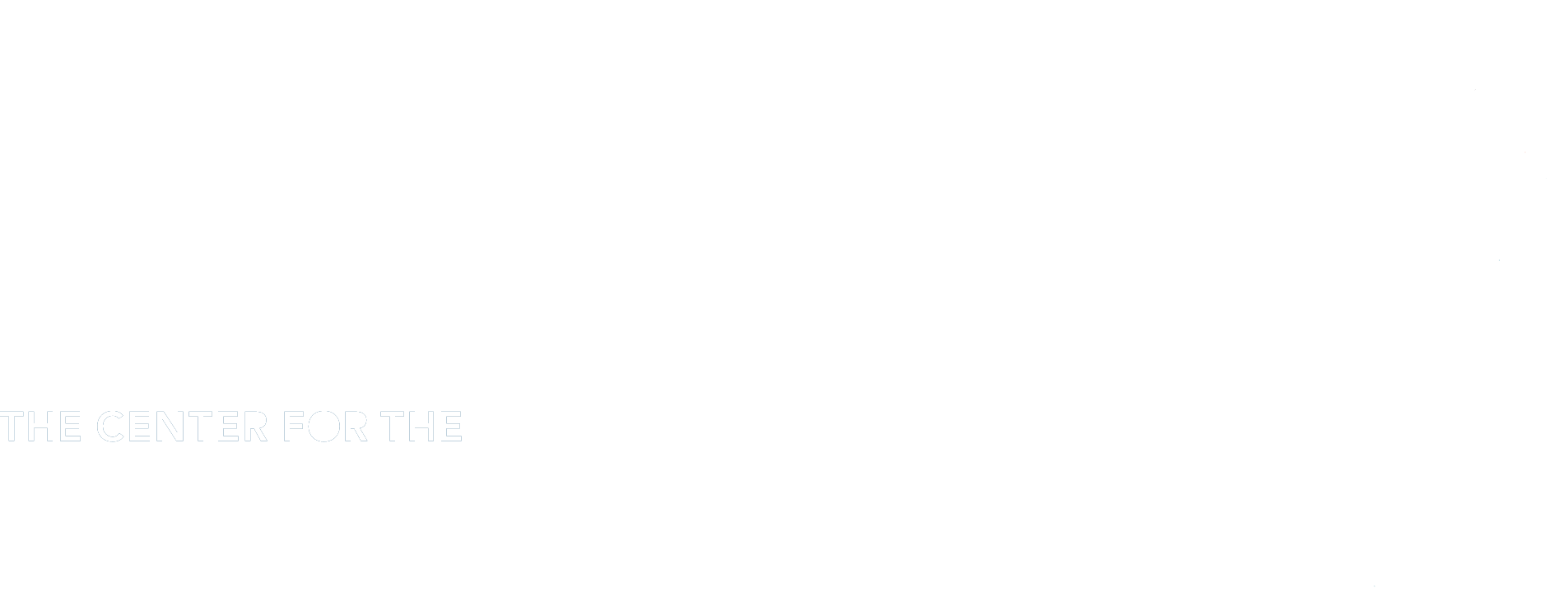  Note, this is a template: Please go to File → Save As → rename your file with a      descriptive title, e.g. “Digital skills for refugees program - Imagine Scenario”For more information on the Imagine opportunity, check the FAQs here [link to your FAQs]. [ORGANIZATION] Imagine Scenario Template Your Name:Title:Location:Imagine ScenarioOne sentence to describe the impact opportunity or the problem you’re working to solve:ExamplesHow might we provide education opportunities for one million children on themove? How might we harness the power of digital to enhance humanitarian efforts – specifically, by developing a platform to exponentially grow information counselling and legal assistance across the sector?Would you be willing to make all or most of the results of the Imagine session - your Dream Book (example here) - available to peer organizations? Do you have concerns about this?What would be the benefits of achieving your Imagine scenario? What makes this a big opportunity? How would it contribute to our Strategic Compass?Does the timing of the Imagine session – [state timeframe] - work for you? Is there a preferred month to conduct this session? What is your preferred location?